   												               HIỆU TRƯỞNG														     Nguyễn Thị ThứcUBND QUẬN LONG BIÊNTRƯỜNG TIỂU HỌC VIỆT HƯNG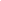 LỊCH CÔNG TÁC CHUNG CỦA TRƯỜNG(TUẦN 02 NĂM HỌC 2021-2022)TỪ NGÀY 12/9 ĐẾN NGÀY 18/9/2021ThứBuổiNội dung công việc, thời gian, địa điểmBộ phận thực hiệnLãnh đạophụ tráchGV trực(Cả ngày)Các ND công việc bổ sungHai12/9S- Chào cờ - Duyệt các biểu công khai.- Kiểm tra nề nếp dạy học, BT- TPT- GVCN- Đ/c Thức- Đ/c Thức, Liên, Hoàng Yến GV được phân côngĐ/c Thức HTHải LinhHai12/9C- 2h: Đc Tuấn Anh họp BGK Giải Báo Hà Nội Mới. Dạy thay tiết 5, 6, 7, 8: GVCN.- Đ/c Thức, Liên, Hoàng Yến, GV được phân công- Liên tịchĐ/c Thức HTHải LinhBa13/9S- Kiểm tra việc thực hiện TKB tuần 2\- KT vệ sinh các lớp- Duyệt tin bài.- Đ/c Thức- Đ/c Thức, Liên, Hoàng Yến GV được phân côngĐ/c Thức HTHoàng TrangBa13/9C- Kiểm tra nề nếp dạy học, giáo dục- KT vệ sinh các lớp- Đ/c Thức, Liên, GV được phân công- BGH, đ/c PhượngĐ/c Thức HTHoàng TrangTư14/9S-  HT làm việc với kế toán-  KT nề nếp dạy học, BT- Đ/c Thức, Thương - Đ/c Liên, Hoàng YếnĐ/c Liên PHTKimTư14/9C- KT vệ sinh các lớp- KT GA, LBG của GV.- Đ/c ThứcĐ/c Liên PHTKimNăm15/9S- Dự giờ, KT nề nếp dạy học, BT- Đ/c ThứcĐ/c Thức HTThùy DungNăm15/9C- KT vệ sinh các lớp- Đ/c Thức, Liên, Hoàng YếnĐ/c Thức HTThùy DungSáu16/9S- KT việc thực hiện TKB tuần 2- Đ/c Thức, Liên, Hoàng YếnĐ/c Thức HTKhánh LinhSáu16/9C- Hoàn thiện hồ sơ công việc tuần 2.- Lên lịch công tác tuần 3.- RKN sau 2 tuần lớp thực hiện thời khóa biểu- Đ/ Thức, Liên- Đ/ Thức, Liên, Hoàng YếnĐ/c Thức HTKhánh LinhBảy17/9S-CĐ/c Thức HT CN18/9S - CĐ/c Thức HT